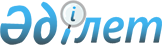 Об утверждении отдельных видов деятельности, при осуществлении которых на территории Республики Казахстан индивидуальные предприниматели или юридические лица обязаны обеспечить установку в местах осуществления своей деятельности оборудования (устройства), предназначенного для приема платежей с использованием платежных карточек, а также принимать платежи с использованием платежных карточек
					
			Утративший силу
			
			
		
					Постановление Правительства Республики Казахстан от 29 декабря 2012 года № 1743. Утратило силу постановлением Правительства Республики Казахстан от 29 октября 2014 года № 1147      Сноска. Утратило силу постановлением Правительства РК от 29.10.2014 № 1147.

      В соответствии со статьей 11 Закона Республики Казахстан от 29 июня 1998 года «О платежах и переводах денег» Правительство Республики Казахстан ПОСТАНОВЛЯЕТ:



      1. Утвердить прилагаемые отдельные виды деятельности, при осуществлении которых на территории Республики Казахстан индивидуальные предприниматели или юридические лица обязаны обеспечить установку в местах осуществления своей деятельности оборудования (устройства), предназначенного для приема платежей с использованием платежных карточек, а также принимать платежи с использованием платежных карточек.



      2. Признать утратившими силу:



      1) постановление Правительства Республики Казахстан от 15 декабря 2004 года № 1328 «Об утверждении категорий торговых (обслуживающих) организаций, обязанных принимать платежи с использованием платежных карточек при осуществлении торговых операций (оказании услуг) на территории Республики Казахстан» (САПП Республики Казахстан, 2004 г., № 49, ст. 629);



      2) пункт 6 изменений, которые вносятся в некоторые решения Правительства Республики Казахстан, утвержденных постановлением Правительства Республики Казахстан от 18 июля 2011 года № 820 «О внесении изменений в некоторые решения Правительства Республики Казахстан» (САПП Республики Казахстан, 2011 г., № 47, ст. 643).



      3. Настоящее постановление вводится в действие по истечении десяти календарных дней после первого официального опубликования.      Премьер-Министр

      Республики Казахстан                      С. Ахметов

Утверждены         

постановлением Правительства

Республики Казахстан    

от 29 декабря 2012 года № 1743 

Отдельные виды деятельности, при осуществлении которых на

территории Республики Казахстан индивидуальные предприниматели

или юридические лица обязаны обеспечить установку в местах

осуществления своей деятельности оборудования (устройства),

предназначенного для приема платежей с использованием платежных

карточек, а также принимать платежи с использованием

платежных карточек

      Примечание:



      * Обеспечение установки в местах осуществления указанных видов деятельности оборудования (устройства), предназначенного для приема платежей с использованием платежных карточек, а также прием платежей с использованием платежных карточек, не распространяется:



      1) в отношении индивидуальных предпринимателей и юридических лиц, находящихся в местах отсутствия сети телекоммуникаций общего пользования;



      2) до 1 января 2014 года в отношении индивидуальных предпринимателей и юридических лиц, применяющих в соответствии с налоговым законодательством Республики Казахстан специальный налоговый режим.



      ** 3а исключением оптовой и розничной торговли сельскохозяйственной продукцией собственного производства, продукцией аквакультуры (рыболовства) собственного производства, деятельности, осуществляемой через выносные прилавки, автолавки, палатки, киоски, контейнеры и на территории торговых рынков.
					© 2012. РГП на ПХВ «Институт законодательства и правовой информации Республики Казахстан» Министерства юстиции Республики Казахстан
				№ п/пНаименование видов деятельности*121Оптовая и розничная торговля автомобилями и мотоциклами, их ремонт и техническое обслуживание2Оптовая и розничная торговля**3Ремонт компьютеров и бытовых товаров**4Предоставление услуг гостиницами5Предоставление услуг ресторана, прочие виды организации питания и подача напитков**6Продажа проездных документов (билетов), багажных и грузобагажных квитанций на воздушный и железнодорожный транспорт7Предоставление услуг по транспортной обработке грузов, складированию и хранению, вспомогательные услуги по транспортировке и услуги по перевозке грузов8Деятельность туроператоров, турагентов и прочих организаций, предоставляющих услуги в сфере туризма9Деятельность в области страхования10Деятельность в области здравоохранения11Деятельность в области образования12Деятельность по распространению кинофильмов, видео- и телевизионных программ, показ кинофильмов13Деятельность фитнес-, спортивных клубов, дискотек14Деятельность по организации азартных игр и заключения пари15Деятельность частных охранных служб16Деятельность в области бухгалтерского учета и аудита; консультации по налогообложению17Деятельность в области права18Предоставление услуг по боулингу (кегельбану) и бильярду